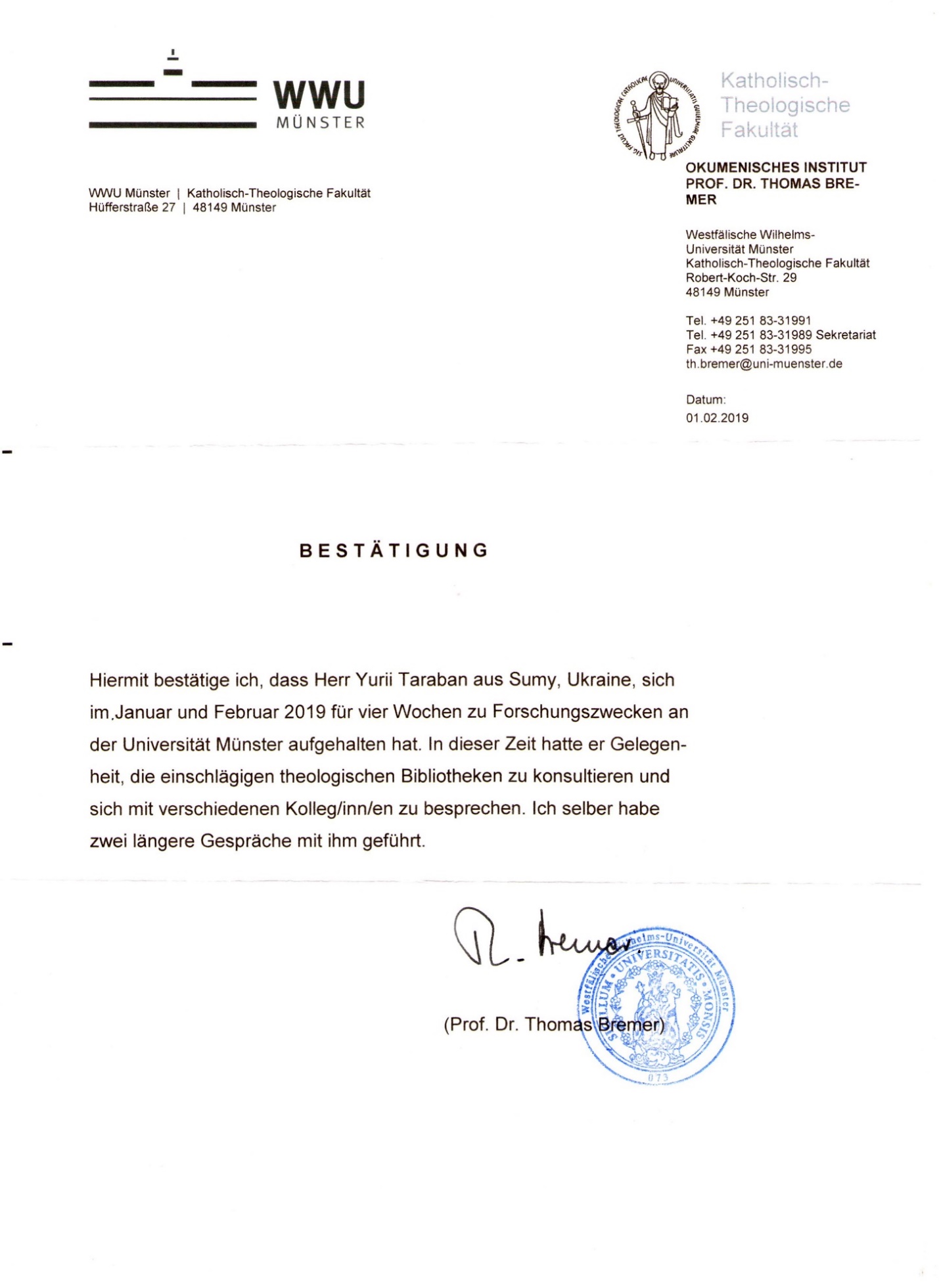 Довідка про стажування (переклад)Мюнстер, Вестфальський університет імені ВільгельмаКатолицький теологічний факультетАдресаЕкуменічний інститут професора доктора Томаса БремераадресаТелефониДата 01.02.2019П О С В І Д Ч Е Н Н ЯЦим засвідчую, що пан Юрій Тарабан з Сум, Україна, протягом чотирьох тижнів знаходився у Мюнстерському університеті з дослідницькою метою в січні та лютому 2019 року. Протягом цього часу у нього була можливість скористатися теологічними бібліотеками, а також отримати відповідні консультації та обговорити питання з колегами. Я особисто провів з ним дві довготривалі бесіди.Підпис (Проф.др. Томас Бремер)Печатка